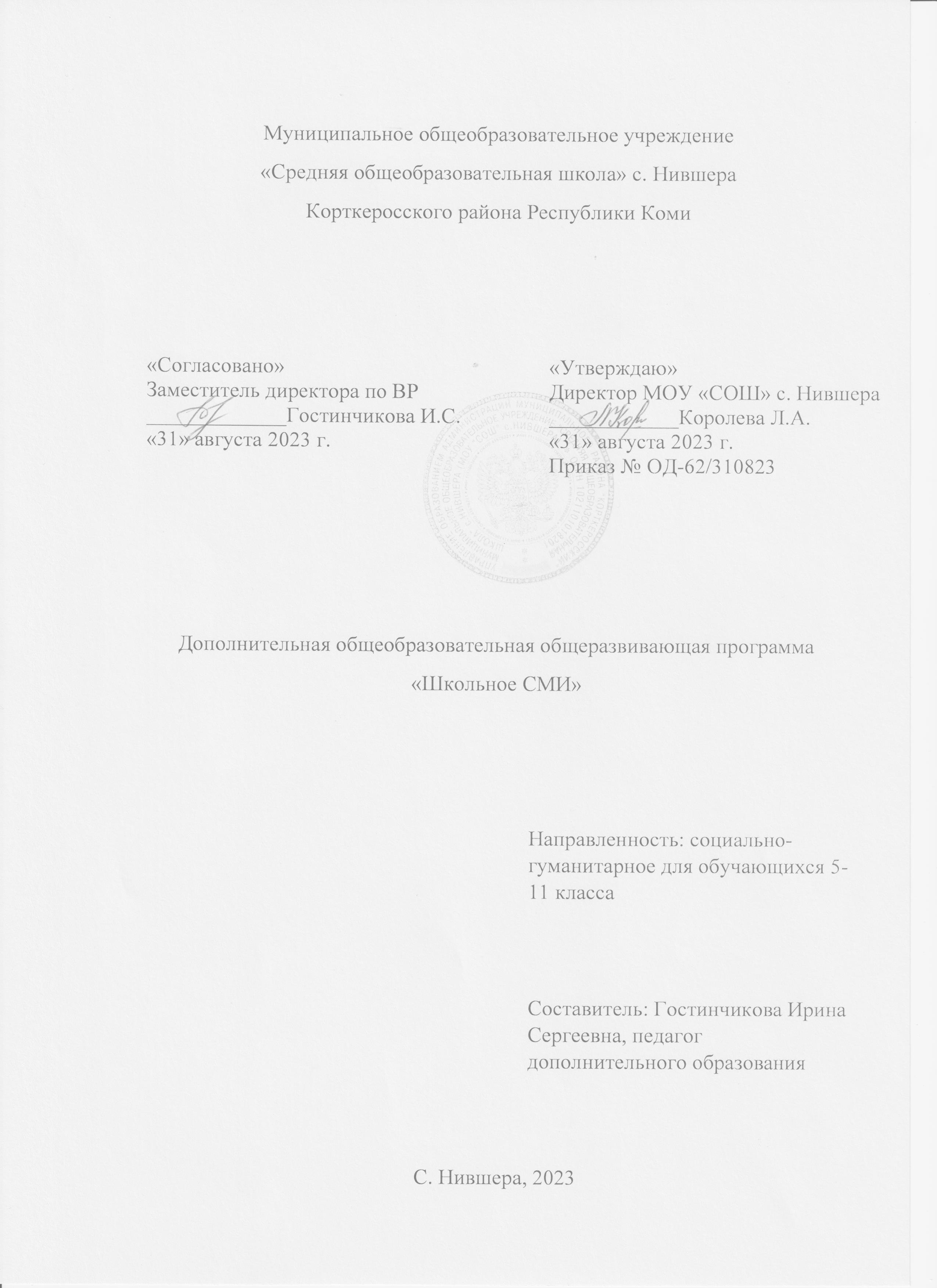 Комплекс основных характеристик дополнительной общеразвивающейпрограммы Пояснительная запискаАктуальность программы «Школьное СМИ» заключается в том, что окружающий нас мир таит в себе много проблем для подрастающего поколения молодежи. Проблемы сегодняшних подростков – принятие себя как ценности, укрепление веры в себя и свои силы, ощущение своей уникальности и неповторимости, появление представлений о возможностях своего «Я» на этом пути.Изменение информационной структуры общества требует нового подхода к формам работы с детьми. Получили новое развитие средства информации: глобальные компьютерные сети, телевидение, радио, мобильные телефонные сети, факсимильная связь. Новые информационные технологии должны стать инструментом для познания мира и осознания себя в нём, а не просто средством для получения удовольствия от компьютерных игр и «скачивания» тем для рефератов из Интернета.Средства массовой информации не могут не учитываться в качестве одного из важнейших компонентов образования, поскольку они несут значительное количество информации, которую можно эффективно использовать в системе образования школьников.В редакции газеты обязательно сформируется небольшая группа тех, кто будет рассматривать журналистику как свое призвание. Им необходимо обеспечить условия для самообразования.Педагогическая целесообразность программы «Школьное СМИ» основана на самостоятельной деятельности школьников. Развитие профессиональных умений и навыков и, как результат, качественный рост самого издания газеты и телевизионных роликов невозможенбез обеспечения освоения теоретического курса основ журналистики и основ фото- и видеомонтажа. Однако форма, в которой осуществляется образовательная составляющая кружка, принципиально отличается от привычных школьных и вузовских подходов.Новизна программы «Школьное СМИ» заключается в том, что 2022 год-это время активных предприимчивых, деловых людей. В стране созданы предпосылки для развития творческой инициативы, открыт широкий простор для выражения различных мнений, убеждений, оценок. Все это требует развития коммуникативных возможностей человека.Отличительные особенности данной программы предусматривает, что школьная газета и школьный медиацентр должны информировать как можно большое число учеников о всех событиях и мероприятиях, происходящих в школе. Данная деятельность позволяет решить, как межличностные проблемы учащихся, так и внутриличностные конкретного подростка. Эта работа связана с соотнесением собственного замысла, творческого азарта с восприятием этого замысла другими, которыми являются и сверстники, и старшеклассники, и взрослые (учителя, родители). Реализация каждого замысла связана с исследованием и принятием решения. Школьники получают возможность реализовать свои способности в самых разнообразных видах деятельности: административно-организаторской, редакторской, журналистской, комментаторской, в верстке газеты, съемках сюжетов, монтаже видеороликов и т.д.Газета и медиа не являются политическими и не пропагандируют взгляды каких-либо партий, религиозные воззрения. Тем не менее, в них есть свои приоритеты. Школьные СМИ отражают события, явления, мнения с точки зрения общечеловеческих ценностей: мира, добра, толерантности, здорового образа жизни и т.д. Недопустимо использование ненормативной лексики. Отражение же неформального общения той или иной возрастной группы допускается. Статьи и трансляции должны носить жизнеутверждающий, оптимистичный характер.Адресат программы. Программа рассчитана на работу с учащимися 11-18 лет.Сроки освоения программы -34 недели, 9 месяцев, 1 год.Объем программы- 34 часов за весь период обучения.Формы организации образовательного процессаФорма обучения – очная, групповая. В период невозможности организации образовательного процесса в очной форме (карантин, актированные дни) может быть организовано самостоятельное изучение программного материала учащимися с последующим контролем со стороны педагога.Направлена   на   общекультурное   и   духовно-нравственное   развитие	личности. Практическая деятельность в создании школьных СМИ - это фактор развивающего обучения. В процессе обучения используются различные формы занятий (индивидуальные, групповые) и различные виды занятий (практические занятия, выполнение самостоятельной работы и другие). Занятия включают в себя теоретическую и практическую части.Режим занятийЗанятия проводятся 1 раз в неделю: 1 академических часа (45минут). Продолжительность одного часа занятий для учащихся составляет 45 мин.Цель и задачи программыЦель программы:создание школьной газеты и развитие школьных медиа;-развитие коммуникативных возможностей юных корреспондентовобучение теории и методике журналистского творчестваразвитие орфографической зоркости, внимания, памяти, литературных и творческих способностей обучающихся.Задачи программы:Развивающие:развитие образного и логического мышления;развитие творческих способностей подростков;развитие навыков работы в группе;развитие умения устного и письменного выступления.Обучающие:развитие орфографической зоркости, внимания, памяти;формирование умения работать в различных жанрах публицистического стиля;овладение основными навыками журналистского мастерства.Воспитательные:формирование эстетического вкуса как ориентира в самостоятельном восприятии искусства;формирование нравственных основ личности будущего журналиста.Содержание программыУчебный планСодержание учебного планаРаздел 1. Введение (3 часа)Вводное занятие. Входной контроль. Введение в программу курса. ТестированиеЖурналистика как профессия.Профессия журналиста. Формирование представлений о профессии журналиста. Журналист как представитель определенного слоя общества. Факт как объект интереса журналиста и основной материал в его работе. Требования к журналисту.История российской журналистики. Из истории развития газетного дела.Раздел 2. Школьная редакцияШкольная редакция. Роль школьной газеты. Обозреватель. Репортер. Корректор. Верстальщик (дизайнер). Кому и зачем нужна газета в школе? Для кого выходит? Каких целей может достичь?5-6. Сбор и обработка информации к выпуску № 1 школьной газеты «Окно».7-8. Выпуск №1. Этапы выпуска номера газеты.Раздел 3. Раздел 3. Жанры журналистики и газетные публикацииЖанры журналистики. Жанры журналистики и их особенности.Информационные жанры: отчет, хроника, репортаж, интервью, заметка, информация- объявление. Основные требования к информативной публицистике: актуальность, правдивость, оперативность, доступность, выразительность, фактологичность (ссылки, свидетельства, цитаты, определение места, времени, обстоятельств).Аналитические жанры. Назначение произведений аналитических жанров – сообщить о явлении, выявить, исследовать его корни, показать его сущность. Специфика аналитической журналистики. Ее виды и жанры (статья, обозрение, отзыв, рецензия).Художественные жанры. Слово, очерк, эссе, фельетон, и др.Особенности газетного языка. Язык журналистики. Слово и понятие. Профессиональная лексика, диалектизмы, жаргонизмы. Использование фразеологизмов, крылатых слов, пословиц. Стилистические фигуры речи. Тропы.Читатель и его интересы. Кто будет читателем школьной газеты, и что он ждет от нее? Методы выявления читательских запросов и предпочтений.Темы газетных публикаций. Правила расположение новостей. Рубрики. Полосы.Литературная и газетная статья. Композиция журналистского материала. Основные типы построения текстов: повествование, описание, рассуждение. Основные структурные связи в рассуждении.Раздел 4.Самостоятельный выпуск газеты14-15. Экскурсия в редакцию районной газеты «Звезда». Знакомство с редакцией.Особенности создания районной газеты.16-17. Промежуточная аттестация. Выпуск новогоднего номера №2Раздел 5. ОформлениеРечевая культура. Культура устной и письменной речи.Заголовки и иллюстрации. Объем заголовков, их стилистика. Иллюстрации.Знакомство с оформительским делом. Знакомство с техническими средствами и приемами работы с ними (фотоаппарат, видеокамера, компьютер). Изучение шрифта. Знакомство с видами шрифта по различным изданиям периодической печати. Роль фотографий в газете. «Портрет», «пейзаж», «композиция».21-22. Программа Microsoft Word. Особенности компьютерной программы23. Программа Adobe Photoshop. Особенности компьютерной программы24-25. Программа Paint. Особенности компьютерной программыДизайн газеты. Эстетика как философская категория. Классический дизайн газеты. Современный дизайн газет. Цели дизайна газет. Черты различных дизайнов. Выбор шрифта для определенного по содержанию текста.Дизайн школьной газеты. Создание газеты в печатном виде (особенности компьютерных программ MSWORD, MSPUBLISHER , MS POWER POINT.).Множительная техника и ее роль в СМИ. Виды множительной техники.28-29. Сбор и обработка информации к выпуску № 1 школьной газеты «Окно».Выпуск № 3Раздел 6. Подведение итоговИнтервью. Интервью с интересным человеком. Основные правила ведения интервью.Репортаж с места событий. Репортаж. Подготовка к репортажу. Репортаж с места событийСовременные PR технологии. Технологии рекламы в современном обществе.Сбор и обработка информации к выпуску № 1 школьной газеты «Окно». Выпуск№ 4 (по итогам учебного года)Итоговый контроль. ТестированиеПланируемые результатыЛичностные результаты:умение построить устное и письменное сообщение;умение работать в различных жанрах публицистического стиля;умение общаться с отдельным человеком и аудиторией;самостоятельная подготовка и публикация материалов для школьной газеты.Метапредметные результаты:принимать учебную задачу, планировать учебную деятельность;адекватно воспринимать оценочные суждения педагога и товарищей;различать способ и результат действия;в сотрудничестве с учителем ставить новые учебные задачи;проводить сравнение, классификацию по заданным критериям;устанавливать аналогии, причинно-следственные связи;планировать учебное сотрудничество с учителем и сверстниками.осуществлять итоговый и пошаговый контроль реализации поставленной задачи;вносить коррективы в действия с учетом сделанных ошибок;проявлять познавательную инициативу в учебном сотрудничестве;осуществлять поиск информации;использовать средства информационных и коммуникационных технологий для решения коммуникативных, познавательных и творческих задач;синтезировать, составлять целое из частей, в том числе самостоятельное достраивание с восполнением недостающих компонентов.Предметные результаты:собирать, обрабатывать, анализировать информацию и создавать журналистские произведения разных жанров (интервью; репортажи, заметки);освоить первоначальные навыки обращения с доступным техническим оснащением;познакомиться с основами компьютерной грамотности, получить навыки набора текста на компьютере, работы с офисными приложениями;планировать, редактировать, корректировать, верстать номера газет;составлять вопросы для беседы, опроса, анкетирования, написать газетную заметку, репортаж;составлять фоторепортаж;знать основы видеомонтажа; уметь монтировать видеоролики;быть ориентированными на творческий подход в любом виде журналисткой деятельности;знать виды информации, методы сбора информации (наблюдения, работа с документами, интервью, беседа, опрос, анкетирование).Комплекс организационно-педагогических условий Условия реализации программыМатериально – техническое обеспечение:кабинет, оборудованный рабочими местами с компьютерамипроектор и доскацветной принтерМетоды и технологии обучения и воспитаниянаглядный (демонстрация газет, журналов, видеоматериалов)объяснительно-иллюстративный (фото и видеоматериалы на журналистскую тематику);словесный (инструктажи, беседы, разъяснения);инновационные методы (поисковый, учебно-исследовательский, проектный, игровой);работа с информационными источниками (литература, поисковые системы и др.);креативные методы обучения (метод придумывания, метод случайных ассоциаций, мозговой штурм, метод морфологического ящика, метод проектов, метод рефлексии);метод авансирования успеха – создание ситуации успеха для каждого ребенка, стимулирование;метод самостоятельной работы обучающихся по осмысливанию и усвоение нового материала;метод работы по применению знаний на практике и выработке умений и навыков: праздники, фестивали, концерты, конкурсы, открытые занятия;метод проверки и оценки знаний, умений и навыков обучающихся: повседневное наблюдение за воспитанниками, устный опрос (индивидуальный, групповой), контрольные занятия, соревнования).Программа кружка «Школьные СМИ» нацелена на творческую самореализацию учащихся в общеобразовательной школе с. Корткерос. В ней использованы эффективные формы и методы работы со школьниками и мероприятия, обеспечивающие работу с одаренными детьми.В работе кружка «Школьные СМИ» используются различные формы деятельности учащихся:- творческие проекты;- круглые столы;- тренинги «Берем интервью»;- создание школьной газеты «Окно»;- регулярный выпуск газеты и видеороликов;- конкурс тематических газет;- конкурс видеороликов;- дискуссии для юных журналистов;- работа мастер-классов для юных журналистовПринципы обученияПринцип научности, системности, последовательности;принцип наглядности;принцип сочетания различных форм обучения;принцип последовательного усложнения;принцип учета возрастных особенностей;принцип развивающей деятельности;принцип психологической комфортности;принцип вариативности.Современные педагогические технологии, используемые в реализации образовательного процесса (личностно-ориентированные, в том числе игровые, проблемное обучение, проектная, учебно-исследовательская деятельность, элементы здоровьесберегающих технологий) в сочетании с современными ИКТ-технологиями могут существенно повысить эффективность образовательного процесса, решить стоящие перед педагогом задачи воспитания всесторонне развитой, творчески свободной личности.С целью формирования навыков и расширения опыта самостоятельной работы учащихся предусмотрены следующие формы деятельности: работа с информационными ресурсами, проекты, просмотр, прослушивание, упражнения и т. д.Настоящая программа построена в соответствии с основной поставленной целью – овладением навыками журналистского мастерства. Для достижения цели и выполнения задач программой используются современные методики обучения основам журналистики. Занятия проводятся с учетом возрастных и психологических особенностей на основе дифференцированного подхода.Основными формами, способствующими развитию выразительности, образной устной и письменной речи, являются различные тренировочные упражнения, учитывающие особенности различных жанров журналистики, ролевые игры.Формы текущего контроля успеваемости, промежуточной и итоговой аттестацииАттестация учащихся включает в себя:входной контроль учащихся. Форма – тестирование.промежуточную аттестацию успеваемости учащихся. Форма промежуточной аттестации – тестирование;-итоговую аттестацию учащихся после освоения всего объема дополнительной общеразвивающей программы. Форма итоговой аттестации – Итоговый выпуск газет «Окно» (или выпуска тематического видеоролика).Текущий контроль успеваемости осуществляется педагогом на каждом занятии методом наблюдения.Список литературыАфанасьев М.Г. Вопросы журналистики. – М.: Высшая школа. 1987. -146сВолков И.П. Приобщение школьников к творчеству: из опыта работы. -М.: Просвещение, 2002. – 144 с.Никодеми Г.Б. Школа рисунка / пер. Г.Семеновой. – М.: ЭКСМО-Пресс, 2001. -160с.Паркер П. Как сделать красиво на бумаге. Серия «Библиотека дизайна». «Символ- плюс». Санкт-Петербург.1998г.Сборник программ элективных курсов по выбору. Краснодар,2004гЧередниченко В.И. Основы журналистики: курс лекций. Учебное пособие для студентов Высших Учебных Заведений.1998г.Нормативно-правовая база:Дополнительная образовательная программа «Школьное СМИ» имеет социально- гуманитарную направленность.Программа «Школьное СМИ» разработана с учетом следующих нормативных документов:Конституция Российской Федерации;Федеральный Закон от 29.12.2012 N 273-ФЗ «Об образовании в Российской Федерации»;Концепция развития дополнительного образования детей, утвержденная Распоряжением Правительства Российской Федерации от 4 сентября 2014 г. № 1726-р;Санитарные правила 2.4.3648–20 «Санитарно-эпидемиологические требования к организациям воспитания и обучения, отдыха и оздоровления детей и молодежи», утвержденные постановлением Главного государственного санитарного врача Российской Федерации от 28 сентября 2020 года № 281;Санитарные правила и нормы СанПиН 1.2.3685–21 «Гигиенические нормативы и требования к обеспечению безопасности и (или) безвредности для человека факторов среды обитания», утвержденные постановлением Главного государственного санитарного врача Российской Федерации от 28 января 2021 года № 2;приказ Министерства просвещения России от 09 ноября 2018 г. № 196 г. Москва «Об утверждении Порядка организации и осуществления образовательной деятельности по дополнительным общеобразовательным программам»;Приложение к письму Министерства образования, науки и молодёжной политики Республики Коми от 27 января 2016 г. № 07–27/45 «Методические рекомендации по проектированию дополнительных общеобразовательных - дополнительных общеразвивающих программ в Республике Коми»;Устав МОУ «СОШ» с. Нившера;Положение о дополнительном образовании в МОУ «СОШ» с. Нившера.Учебно-методический комплексПриложение 1Календарно-тематический планПриложение 2Оценочные материалы Содержание контроля 1 год обученияВходной контрольФорма: тестированиеЗа каждый правильный ответ – 1 баллФорма диалога присутствует в журналистском жанреа. отчетаб. корреспонденции в. заметкиг. интервьюОтвет: гПергамент как материал для письма был изобретен ва. России б. Европе в. Африке г. Азии Ответ: гБумага попала в Европу через Японию и арабские страны ва. XIV веке б. X векев. XVII веке г. XVIII веке Ответ: бДень свободной прессы в России отмечаетсяа. 5 маяб. 7 маяв. 13 январяг. 21 январяОтвет: вГлавная цель журналистского труда состоит ва. сборе информации б. ее обработкев. создании журналистского текста г. передаче информацииОтвет: гИнформационное сообщение о событии или мероприятии — этоа. корреспонденция б. отчетв. эссе г. очеркОтвет: бЭффект присутствия, достоверности, сопереживания характерен дляа. репортажа б. фельетонав. отчетаг. корреспонденцииОтвет: аАнкетирование как способ получения информации используется в жанреа. репортажа б. рецензии в. обозрения г. отчета Ответ: аГлавная цель журналистского труда -а. информация б. коммуникация в. репрезентацияг. интенсификацияОтвет: бГлавным компонентом любого рода и вида журналистики являетсяа. изображение б. звукв. литературная основа г. комментарий Ответ: вПриложение 3Промежуточный контроль Промежуточная аттестацияФорма: тестированиеЗа каждый правильный ответ – 1 баллСлово «журналистика» заимствовано иза. английского языка б. немецкого языкав. французского языка г. итальянского языка Ответ: вТермин «информация» восходит ка. французскому языку б. латинскому языкув. английскому языку г. испанскому языку Ответ: бОсновной «инструмент» журналиста – это …а. текстб. изображение в. звукг. словоОтвет: гСлово «газета» — это заимствование иза. итальянского языка б. английского языка в. французского языка г. немецкого языка Ответ: аРусские «Столбцы» былиа. журналомб. поэтическим сборником в. рукописной газетойг. рукописным альманахомОтвет: вПервая печатная газета в России называласьа. «Искра»б. «Ведомости» в. «Друг народа» г. «Вести» Ответ: бСлово «радио»а. латинского происхожденияб. французского происхождения в. английского происхождения г. испанского происхожденияОтвет: аРадиоприемник изобретена. Г. Герцемб. В. Гамильтоном в. А. Поповымг. Д. МаксвелломОтвет: вЖурнал «Современник» был основана. Некрасовымб. Чернышевским в. Горькимг. ПушкинымОтвет: гСлово «газета» впервые было напечатано на титулеа. «Северной пчелы» б. «Северной почты» в. «Современника»г. «Литературной газеты»Ответ: бСлово «журналистика» впервые в России ввел в обихода. А. Герценб. В. Белинский в. Н. Надеждин г. Н. Полевой Ответ: гПрава журналиста закреплены в статьеа. сорок седьмой Закона РФ б. двенадцатойв. двадцать седьмой г. пятидесятой Ответ: аЗаметка – это жанр а. оперативно-новостной б. исследовательскийв. исследовательско-образный г. исследовательско-новостной Ответ: аК оперативно-исследовательским жанрам относитсяа. очеркб. рецензия в. заметка г. отчет Ответ: гК информационным жанрам журналистики относитсяа. эссеб. фельетон в. памфлет г. отчет Ответ: гМонологичная форма изложения используется журналистами ва. интервью б. статьев. репортаже г. беседе Ответ: бПриложение 4Итоговый контрольФорма – выпуск газета                                 Критерии оценивания газетыОтличная газета – 85 – 100 баллов Хорошая газета – 70 – 84 балловУдовлетворительная газета – 50 – 69 баллов Плохая газета – менее 50 балловГод обученияКоличество часов в неделюКоличество часов в год1134№Тема занятияКоличество часовКоличество часовКоличество часов№Тема занятиявсеготеорияпрактикаРаздел 1. ВведениеРаздел 1. Введение3211Вводное занятие. Входной контроль112Журналистика как профессия.113История российской журналистики.11Раздел 2. Школьная редакцияРаздел 2. Школьная редакция5144Школьная редакция. Роль школьной газеты.115-6Сбор и обработка информации к выпуску № 1 школьной газеты «Окно».227-8Выпуск №1.22Раздел 3. Жанры журналистики и газетные публикацииРаздел 3. Жанры журналистики и газетные публикации5329Жанры журналистики1110Особенности газетного языка1111Читатель и его интересы1112Темы газетных публикаций1113Литературная и газетная статья11Раздел 4.Самостоятельный выпуск газетыРаздел 4.Самостоятельный выпуск газеты4414-15Экскурсия в редакцию районной газеты «Звезда»2216-17Промежуточная аттестация. Выпуск новогоднего номера №222Раздел 5. ОформлениеРаздел 5. Оформление124818Речевая культура.1119Заголовки и иллюстрации.1120Знакомство с оформительским делом.1121-22Программа Microsoft Word21123Программа Adobe Photoshop1124-25Программа Paint21126Дизайн газеты.1127Множительная техника и ее роль в СМИ1128-29Сбор и обработка информации к выпуску № 1 школьной газеты «Окно». Выпуск № 322Раздел 6. Подведение итоговРаздел 6. Подведение итогов51430Интервью. Интервью с интересным человеком1131Репортаж с места событий1132Современные PR технологии1133Сбор и обработка информации к выпуску № 1школьной газеты «Окно». Выпуск № 4 (по итогам учебного года)1134Итоговый контроль. Тестирование11Итого341123Виды аттестации, сроки проведенияЦельСодержаниеФормаКонтрольно- измерительные материалы КритерииВходной контроль. СентябрьОпределить исходный уровень подготовленности учащихсяВходящая диагностика.ТестПриложение УМК 2Промежуточная аттестацияДекабрь-январьОпределить уровень усвоения пройденногоматериала по темам за первое полугодие 1-го года обученияЗнание основных понятий.ТестПриложение УМК 3Промежуточная аттестацияАпреля-майОпределить уровень усвоения программногоматериала 1-го года обученияВладение терминологией. Практические навыки,умения.Выпуск газетыПриложение УМК 4№Дата проведения(число, месяц, год)Тема занятияКоличество часовКоличество часовКоличество часов№Дата проведения(число, месяц, год)Тема занятиявсеготеорияпрактикаРаздел 1. Введение3211Вводное занятие. Входной контроль112Журналистика как профессия.113История российской журналистики.11Раздел 2. Школьная редакция5144Школьная редакция. Роль школьной газеты.115-6Сбор и обработка информации к выпуску№ 1 школьной газеты «Окно».227-8Выпуск №1.22Раздел 3. Жанры журналистики и газетные публикации5329Жанры журналистики1110Особенности газетного языка1111Читатель и его интересы1112Темы газетных публикаций1113Литературная и газетная статья11Раздел 4.Самостоятельный выпуск газеты4414-15Экскурсия в редакцию районной газеты «Звезда»2216-17Промежуточная аттестация. Выпуск новогоднего номера №222Раздел 5. Оформление124818Речевая культура.1119Заголовки и иллюстрации.1120Знакомство с оформительским делом.1121-22Программа Microsoft Word21123Программа Adobe Photoshop1124-25Программа Paint21126Дизайн газеты.1127Множительная техника и ее роль в СМИ1128-29Сбор и обработка информации к выпуску № 1 школьной газеты «Окно». Выпуск № 322Раздел 6. Подведение итогов51430Интервью. Интервью с интересным человеком1131Репортаж с места событий1132Современные PR технологии1133Сбор и обработка информации к выпуску №1 школьной газеты «Окно». Выпуск № 4 (по итогам учебного года)1134Итоговый контроль. Тестирование11Итого341123Количество балловУровень8-10 (80-100%)Высокий уровень5-7 (50-79%)Средний уровеньМеньшее 5 (меньше 50%)Низкий уровеньКоличество балловУровень14-16 (80-100%)Высокий уровень8-13(50-79%)Средний уровеньМеньшее 8 (меньше 50%)Низкий уровеньКритерииБаллыИнформационная ценность газеты50 баллов10 баллов – материал скудный;20 баллов – материал интересный, но газета перегружена текстом;50 баллов – удачное сочетание объѐма содержания, используются различные текстовые формы.Качество иллюстративного материала30 баллов5 баллов – иллюстрации слабо сочетаются с текстом, качество относительное;10 баллов – иллюстрации выполнены аккуратно.20 баллов – рисунки яркие, отражают содержание текстов.Композиция газеты10 баллов3 балла – размещение материала слабо продумано;5 баллов – в размещении материала есть творческий подход, газета выполнена в едином стиле;3 балла – имеется заголовок;2 балла – указан состав редколлегииОценка за оригинальность итворческий подход5 баллов – высокий уровеньКачество оформления газеты5 балловбалл – газета оформлена небрежно, содержит много орфографических ошибок;балла – качественное и аккуратное оформление материалов;балла – полное сочетание иллюстраций и текста.